OGGETTO: MANIFESTAZIONE DI INTERESSE FINALIZZATA ALL’INDIVIDUAZIONE DI SOGGETTI DEL TERZO SETTORE DISPONIBILI ALLA CO-PROGETTAZIONE E REALIZZAZIONE DELL’INTERVENTO “S.G.M -SOSTEGNO ALLE VITTIME DI REATO, GIUSTIZIA RIPARATIVA E MEDIAZIONE PENALE IN CAMPANIA” AI SENSI DEL D.LGS. 117/2017 (n. 459 del 19/10/2021). CUP B29J21024520003DICHIARAZIONE DI IMPEGNO A COSTITUIRSI NELLA FORMA DI ATS/ATI(resa ai sensi degli artt. 46 e 47 del D.P.R. 28 dicembre 2000 n. 445)I sottoscritti (da ripetere per ogni partner, compreso il soggetto capofila):1.  Nome	e	Cognome	……………………………………….…………	nato/a	a	………………………….………………….il.............................	CF…………………….………………..residente	in…………………………………..alla	via…………………………..n. ……….in qualità di legale rappresentante di	con sede legalein……………………….. CF/PIVA	;2.  Nome	e	Cognome	……………………………………….…………	nato/a	a	………………………….………………….il.............................	CF…………………….………………..residente	in…………………………………..alla	via…………………………..n. ……….in qualità di legale rappresentante di	con sede legalein……………………….. CF/PIVA	;3.  Nome	e	Cognome	……………………………………….…………	nato/a	a	………………………….………………….il.............................	CF…………………….………………..residente	in…………………………………..alla	via…………………………..n. ……….in qualità di legale rappresentante di	con sede legalein……………………….. CF/PIVA	;n	……………………………………….………………………………………………….…………DICHIARANO(ai sensi e per gli effetti degli articoli 46 e 47 del D.P.R. 445/2000 e con la espressa consapevolezza di quanto prescritto dagli articoli 75 e 76 del medesimo DPR, rispettivamente sulle conseguenze civili e penali a cui può andare incontro in caso di dichiarazioni mendaci)è intento comune dei soggetti sottoscrittori la presente dichiarazione, costituire una Associazione Temporanea di Impresa (ATI) o una Associazione Temporanea di Scopo (ATS) al fine di attuare quanto manifestazione di interesse finalizzata all’individuazione di soggetti del terzo settore disponibili alla co-progettazione e realizzazione dell’intervento “S.G.M -sostegno alle vittime di reato, giustizia riparativa e mediazione penale in Campania”: Linea di Azione 1) “Giustizia Riparativa e Mediazione Penale”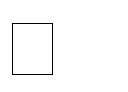 Linea di Azione 2) “Assistenza alle vittime di reato”in caso di finanziamento della proposta progettuale presentata nell’ambito a seguito dell’Avviso pubblico sopra citato, di impegnarsi irrevocabilmente sin d’ora, a costituire un’Associazione Temporanea di Impresa (ATI) oun’Associazione Temporanea di Scopo (ATS), mediante scrittura privata autenticata ai sensi dell’art. 48 del D. Lgs.n. 50 del 18/04/2016, prima della data di sottoscrizione della Convenzione;che all’interno dell’ATS/ATI verrà conferito mandato collettivo speciale con rappresentanza al soggetto proponente 	capofila del raggruppamento;di assumere la responsabilità solidale delle attività da svolgersi e degli impegni da assumere nei confronti della Regione Campania;DICHIARANO, altresìdi aver preso visione dell’Avviso pubblico in oggetto e di accettarne il contenuto in ogni sua parte;di prendere atto del contenuto della modulistica compilata per la presentazione della proposta progettuale in risposta all’Avviso pubblico in oggetto;	di convenire, nell’ambito della attività e delle azioni progettuali previste dal progetto, la seguente suddivisione di competenze e ripartizione finanziaria sui singoli soggetti costituenti l’ATI/ l’ATS:Data	Firma del legale rappresentante del capofila e di ciascun soggetto partnerDenominazioneRuolo (capofila/partner)Budget assegnatoAttività da svolgere